会议安排（以上议程为拟定安排，以现场安排为准,最终调整和解释权归主办方所有）中山温泉酒店国际会议中心会议室分布及展位分布图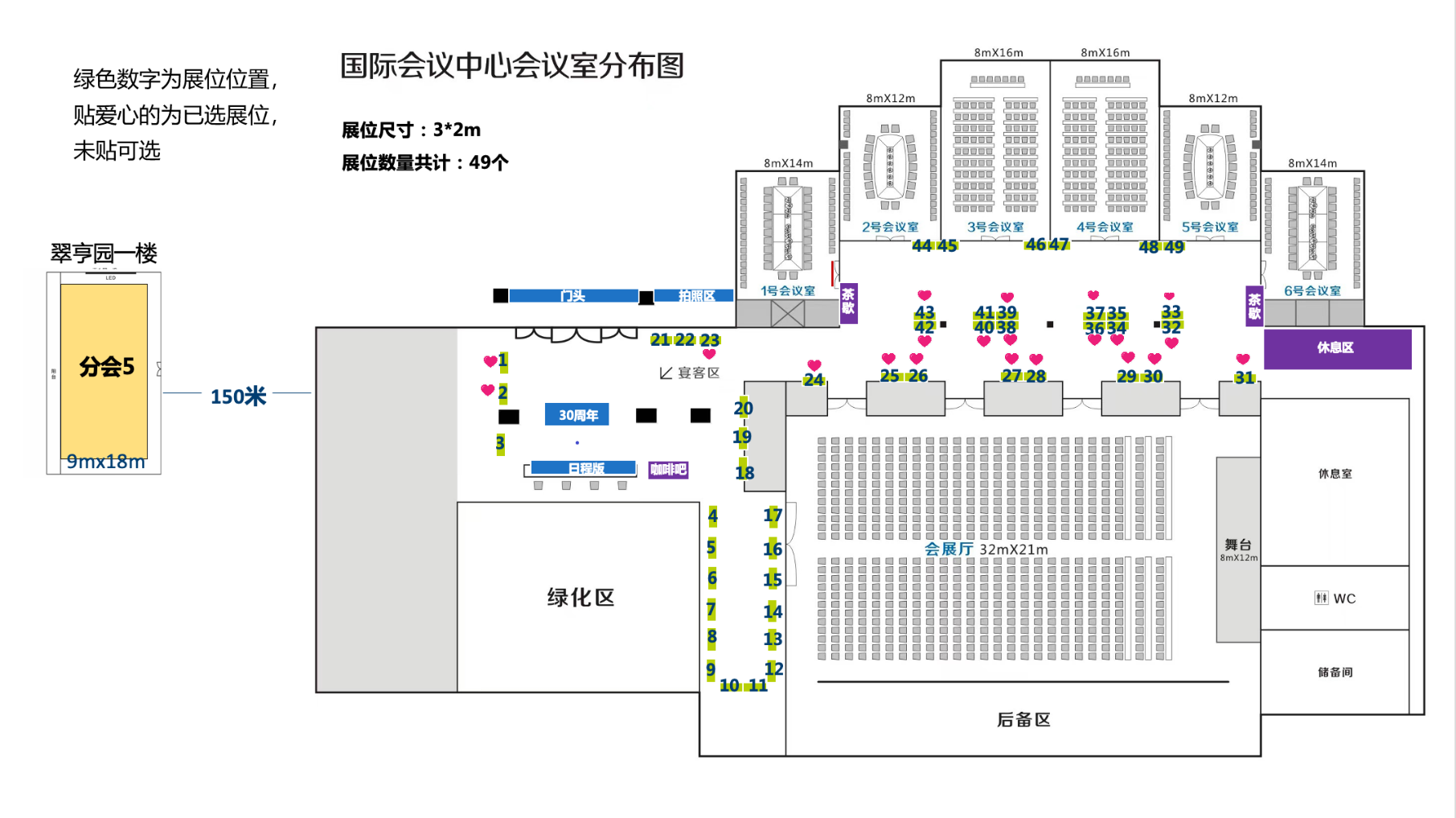 时间事项内容10月25日10月25日10月25日09:00-21:00全天报到：中山温泉宾馆大堂全天报到：中山温泉宾馆大堂16:00-18:00闭门会议：中国医药生物技术协会第六届理事会第五次会议19:00-21:00闭门会议：中国医药生物技术协会分支机构工作会议10月26日10月26日10月26日08:30-12:30全体会议开幕式及主论坛08:30-09:30开幕式：主承办单位领导致辞播放“中山市新十大产业舰队领头舰——健康医药产业”主题宣传片中山市生物医药产业项目和人才项目签约仪式开幕式：主承办单位领导致辞播放“中山市新十大产业舰队领头舰——健康医药产业”主题宣传片中山市生物医药产业项目和人才项目签约仪式09:30-11:30主论坛  拟邀报告专家：高大勇  美国医学与生物工程院院士、华盛顿大学工程院终身教授（确认中）李校堃  中国工程院院士、温州医科大学校长（确认中）陈志南  中国工程院院士、国家分子医学转化科学中心主任魏于全  中国科学院院士、中国医药生物技术协会理事长主论坛  拟邀报告专家：高大勇  美国医学与生物工程院院士、华盛顿大学工程院终身教授（确认中）李校堃  中国工程院院士、温州医科大学校长（确认中）陈志南  中国工程院院士、国家分子医学转化科学中心主任魏于全  中国科学院院士、中国医药生物技术协会理事长11:30-12:30圆桌对话：对话主题：新国际形势下的中国医药生物技术产业发展关键点和产业链安全保障对话嘉宾：院士专家、政府代表、企业代表、投资机构代表圆桌对话：对话主题：新国际形势下的中国医药生物技术产业发展关键点和产业链安全保障对话嘉宾：院士专家、政府代表、企业代表、投资机构代表12:00-14:00中餐中餐14:00-18:00分论坛1：会展厅A2023再生医学论坛承办单位：再生医学专业委员会军事医学研究院14:00-18:00分论坛2：会展厅B生物医药投融资专题论坛承办单位：中山火炬高技术产业开发区管理委员会中山市健康基地集团有限公司          清科创业14:00-18:00分论坛3：3号会议室基因与细胞治疗论坛承办单位：基因与细胞治疗分会14:00-18:00分论坛4：翠亨园一层CMBA纳米生物技术分会2023年年会承办单位：纳米生物技术分会14:00-18:00分论坛5：4号会议室第六届皮肤粘膜软组织再生技术高峰论坛承办单位：皮肤软组织修复与重建技术分会14:00-18:00分论坛6：1号会议室新技术与新方法赋能临床研究新发展论坛承办单位：临床研究专业委员会14:00-18:00分论坛7：6号会议室项目合作路演：中国医学科学院医药生物技术研究所专场（10余个项目，正在整理中）15:00-17:00闭门会议：中山名座假日酒店二层翡翠厅生物诊断技术分会换届会议17:30-20:30闭门会议：中餐厅二层中国医药生物技术协会成立30周年纪念大会10月27日10月27日10月27日09:00-18:00分论坛1：会展厅A生物制品临床前评价论坛主题：创新药物临床前评价新进展承办单位：临床前评价专业委员会、天津天诚新药评价有限公司、天津和创生物技术有限公司09:00-12:00分论坛2：会展厅B生物诊断技术与产品研发进展研讨会承办单位：生物诊断技术分会09:00-12:00分论坛3：3号会议室数智化赋能医院高质量发展论坛承办单位：生物医学信息技术分会09:00-12:00分论坛4：6号会议室首届人源性材料伦理与政策高峰论坛承办单位：皮肤软组织修复与重建技术分会09:00-12:00分论坛5：4号会议室功能微生物及酶的创新发展论坛承办单位：酶工程与发酵工程专业委员会09:00-12:00分论坛6：1号会议室新技术与新方法赋能临床研究新发展论坛承办单位：临床研究专业委员会09:00-18:00分论坛7：翠亨园一层珠三角膳食纤维应用与精准营养靶向治疗论坛承办单位：膳食纤维技术分会14:00-18:00分论坛8：3号会议室基因检测技术论坛承办单位：基因检测技术分会14:00-18:00分论坛9：4号会议室基因编辑技术创新与发展论坛承办单位：基因编辑技术分会14:00-18:00分论坛10：会展厅B抗体技术创新与临床转化论坛承办单位：单克隆抗体专业委员会09:00-18:00分论坛11：2/5号会议室项目合作路演